Prot.n.  3735                                                                                                         Soriano Calabro, 14/10/2022                                                                                                 AMBITO TERRITORIALE PROVINCIALE                                                                                                                                       DI VIBO VALENTIA                                   OGGETTO. Avviso pubblico - Reperimento docente Scuola Secondaria di II Grado classe di concorso                    A027 - MATEMATICA E FISICAIL DIRIGENTE SCOLASTICOConsiderata la necessità di reperire un docente per la classe di concorso A027 - Matematica e Fisica                     per 18 h/catt  presso Liceo Scientifico a partire dal 24/10/2022  al 23/11/2022 e                      per ulteriori 7 h/catt presso il Liceo Scientifico dal 24/10/2022 al 12/12/2022.VISTA la mancanza di disponibilità da parte dei docenti inseriti nelle graduatorie di Istituto e degli             Istituti  vicinori;VISTA la mancanza di disponibilità da parte di docenti che hanno presentato la messa a disposizione              presso questo Istituto;EMANA           Il seguente avviso pubblico per l'individuazione di personale in possesso di Laurea idonea per l'insegnamento della classe di concorso A027 - Matematica e fisica.          Le istanze dovranno avere il seguente oggetto:Interpello c.d.c. A027 e dovranno contenere ogni dato utile al fine di verificare i requisiti di accesso alla classe di concorso indicata e ogni eventuale titolo valutabile ai sensi dell'O.M. 60/2020 e dall''O.M. 112/2022.Le domande dovranno pervenire entro le ore 9.00  del 21/10/2022 a uno dei seguenti indirizzi: vvic81500a@istruzione.it - vvic81500a@pec.istruzione.it.                                                                                                        IL DIRIGENTE  SCOLASTICO                                                                                                          D.SSA TIZIANA FURLANO                                                                                                                                                       (firma omessa ai sensi dell'art. 3 del D.L. vo n. 39/1993)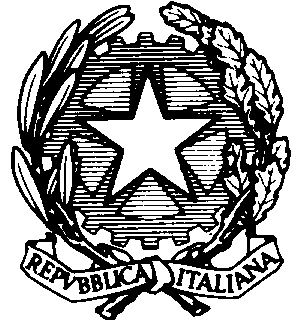 ISTITUTO OMNICOMPRENSIVO STATALESCUOLA INFANZIA, PRIMARIA E SECONDARIA DI 1° GRADO LICEO SCIENTIFICOTEL 0963-351006  - Fax. 0963-351572VVIC81500A / C.F. 9601269079689831 SORIANO CALABRO (VV)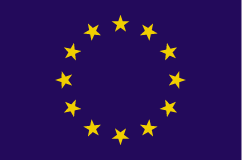 